K3 – SVPosílám další stránky k prostudování a udělání výpisků. Téma jsou další sociální útvary.Za účelem opakování látky Úvodu do sociologie jsem se pokusila vytvořit test v Google formuláři nebo jak se to jmenuje. Mělo by to fungovat přes tento odkaz. Nepodařilo se mi ale nastavit správné vyhodnocení u tzv. krátkých odpovědí. Zobrazují se jako chybné. Budu to opravovat ručně, než na to přijdeme, v čem je problém. Kdybyste měli problém to otevřít nebo neměli gmail nebo něco, napište mi a já vám to pošlu normálně jako dokument a vy to vyplníte a vyfotíte nebo naskenujete. Snad to časem vyladíme, když máte být doma až do června https://forms.gle/791TjDLBs7gfWuaJ8 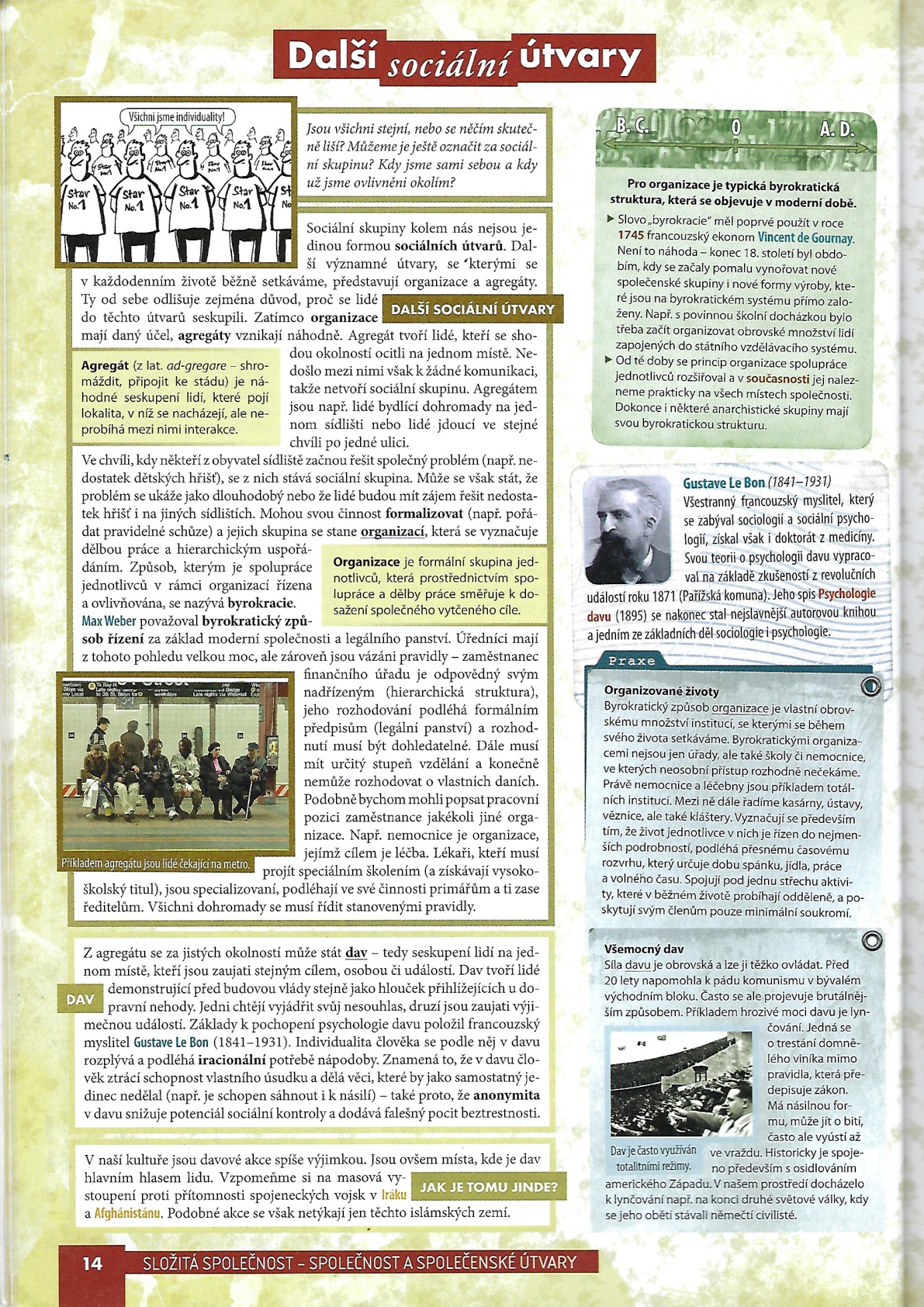 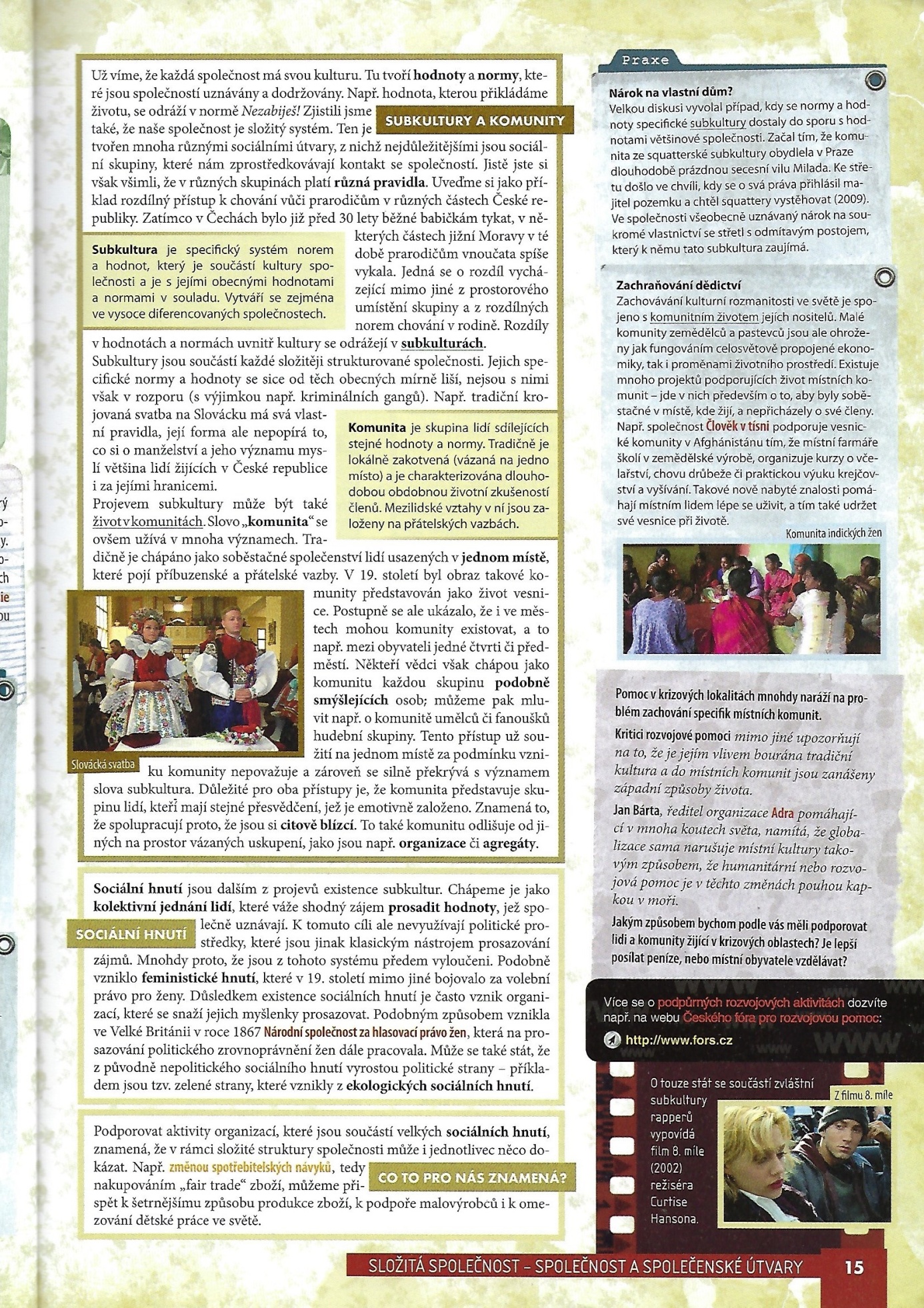 